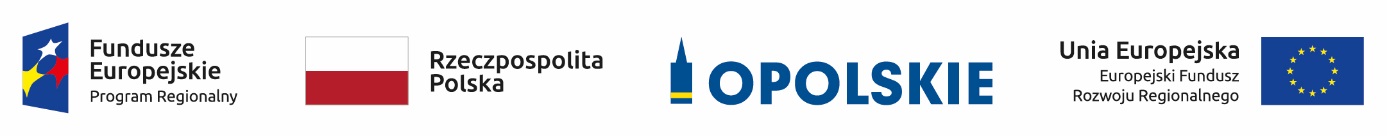 Wykaz zmian do Regulaminu konkursu i Ogłoszenia o konkursiedla poddziałania 3.1.2 Strategie niskoemisyjne w Aglomeracji Opolskiej w ramach Osi III Gospodarka niskoemisyjna Regionalnego Programu Operacyjnego Województwa Opolskiego na lata 2014-2020Opole, październik 2018 r.Opracowanie:Referat Przyjmowania EFRRDepartament Koordynacji Programów Operacyjnych	Urząd Marszałkowski Województwa OpolskiegoOpole, październik 2018 r.Wykaz zmian do Regulaminu konkursu i Ogłoszenia o konkursie 
dla poddziałania 3.1.2 Strategie niskoemisyjne w Aglomeracji Opolskiej 
w ramach Osi III Gospodarka niskoemisyjna  
Regionalnego Programu Operacyjnego Województwa Opolskiego na lata 2014-2020przyjęty przez Zarząd Województwa Opolskiego Uchwałą nr 6239/2018 z dnia 15 października 2018 r.Wykaz zmian do Regulaminu konkursu i Ogłoszenia o konkursie 
dla poddziałania 3.1.2 Strategie niskoemisyjne w Aglomeracji Opolskiej 
w ramach Osi III Gospodarka niskoemisyjna  
Regionalnego Programu Operacyjnego Województwa Opolskiego na lata 2014-2020przyjęty przez Zarząd Województwa Opolskiego Uchwałą nr 6239/2018 z dnia 15 października 2018 r.Wykaz zmian do Regulaminu konkursu i Ogłoszenia o konkursie 
dla poddziałania 3.1.2 Strategie niskoemisyjne w Aglomeracji Opolskiej 
w ramach Osi III Gospodarka niskoemisyjna  
Regionalnego Programu Operacyjnego Województwa Opolskiego na lata 2014-2020przyjęty przez Zarząd Województwa Opolskiego Uchwałą nr 6239/2018 z dnia 15 października 2018 r.Wykaz zmian do Regulaminu konkursu i Ogłoszenia o konkursie 
dla poddziałania 3.1.2 Strategie niskoemisyjne w Aglomeracji Opolskiej 
w ramach Osi III Gospodarka niskoemisyjna  
Regionalnego Programu Operacyjnego Województwa Opolskiego na lata 2014-2020przyjęty przez Zarząd Województwa Opolskiego Uchwałą nr 6239/2018 z dnia 15 października 2018 r.Wykaz zmian do Regulaminu konkursu i Ogłoszenia o konkursie 
dla poddziałania 3.1.2 Strategie niskoemisyjne w Aglomeracji Opolskiej 
w ramach Osi III Gospodarka niskoemisyjna  
Regionalnego Programu Operacyjnego Województwa Opolskiego na lata 2014-2020przyjęty przez Zarząd Województwa Opolskiego Uchwałą nr 6239/2018 z dnia 15 października 2018 r.Rodzaj dokumentuLokalizacja 
w dokumencieTreść przed zmianąTreść po zmianieUzasadnienie dokonywanej zmianyRegulamin konkursuPkt 16
Orientacyjny termin rozstrzygnięcia konkursuwrzesień 2018 r.październik 2018 r.Brak możliwości rozstrzygnięcia konkursu we wrześniu 2018 r. 
wynika z konieczności wcześniejszego wydłużenia terminu oceny formalnej projektów złożonych w ramach poddziałania 3.1.2 Strategie niskoemisyjne 
w Aglomeracji Opolskiej Ogłoszenie o konkursieTermin rozstrzygnięcia konkursuwrzesień 2018 r.październik 2018 r.Brak możliwości rozstrzygnięcia konkursu we wrześniu 2018 r. 
wynika z konieczności wcześniejszego wydłużenia terminu oceny formalnej projektów złożonych w ramach poddziałania 3.1.2 Strategie niskoemisyjne 
w Aglomeracji Opolskiej